КАРАР                                   	ПОСТАНОВЛЕНИЕ№25                                                                от 07   июня   2017г.«Об отмене постановления  №14   от 16.06.2014г.    О создании учебно-консультационного  пункта по  гражданской  обороне и  чрезвычайным  ситуациям в сельском  поселении   Кузяновский   сельсовет  муниципального  района   Ишимбайский  район Республики  Башкортостан.»   В  соответствии  с  внесёнными   изменениями  в  Федеральный  закон  №131-ФЗ(часть 3 ст. 14)      1.Отменить постановление  №14   от 16.06.2014г.    О создании учебно-консультационного  пункта по  гражданской  обороне и  чрезвычайным  ситуациям в сельском  поселении   Кузяновский   сельсовет  муниципального  района   Ишимбайский  район Республики  Башкортостан.»2.Обнародовать  данное  постановление  на  информационном  стенде   и  официальном  сайте  администрации  сельского  поселения Кузяновский   сельсовет  в сети  интернетГлава  администрации                                                              А.М.АлтынбаевБашкортостан Республикаhы Ишембай районы муниципаль районы Көҙән  ауыл советы ауыл биләмәhе хакимиәте 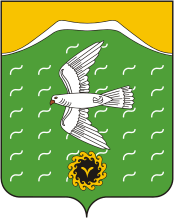 Администрация сельского поселения Кузяновский сельсовет муниципального района Ишимбайский район Республики БашкортостанСовет  урамы, 46,Көҙән  ауылы, Ишембай районы, Башкортостан Республикаһы453234Тел.; 8(34794) 73-243, факс 73-200.Е-mail: kuzansp@rambler.ru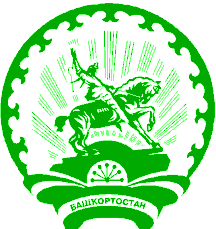 ул. Советская, 46,с.Кузяново, Ишимбайский район, Республика Башкортостан453234Тел.; 8(34794) 73-243, факс 73-200.Е-mail: kuzansp@rambler.ru